Министерство образования и науки РФГосударственное бюджетное образовательное учреждениевысшего образования«Тверской государственный университет»Факультет «Прикладной математики и кибернетики»Направление «02.03.02 Фундаментальная информатика 
и информационные технологии»ОТЧЁТ ПО УЧЕБНОЙ ПРАКТИКЕВариант 17Выполнил:студент 26 группыБаранов К.С.Проверила: Мальцева Л.Ф.Тверь, 2017Задание: Даны два натуральных числа  и . Проверить, являются ли они числами Мерсена. Простое число называется числом Мерсена, если оно может быть представлено в виде , где  – простое число.Листинг программы на языке mini-Basic:1 rem Программа проверки, является ли число числом Мерсена2 rem Входная переменная - a3 rem Выходные переменные - r1 и r210 let a = 1020 let n1 = a30 gosub 100040 let r1 = p150 let a = 3160 let n1 = a70 gosub 100080 let r2 = p190 goto 50001000 rem Подпрограмма проверки числа Мерсена1001 rem Входные данные - n11002 rem Выходные данные - p11010 let n2 = n11020 gosub 20001030 if p2 = 0 goto 12001040 let n1 = n1 + 11050 let n4 = n11060 gosub 40001070 let n2 = p41080 gosub 20001090 if p2 = 0 goto 12001100 let p1 = 11110 return1200 let p1 = 01210 return2000 rem Проверка числа на простоту2001 rem Входные данные - n22002 rem Выходные данные - p22010 for i2 = 2 to n2 - 1 step 12020 let n3 = n22030 let m3 = i22040 gosub 30002050 if p3 = 0 goto 21002060 next i22070 let p2 = 12080 return2100 let p2 = 02110 return3000 rem Подпрограмма вычисления остатка от деления3001 rem Входные параметры - n3, m33002 rem Выходной параметр - p33010 let a3 = n3 / m33020 let b3 = m3 * a33030 let p3 = n3 - b33040 return4000 rem Подпрограмма вычисления степени двойки4001 rem Входной параметр - n44002 rem Выходной параметр - p44010 let p4 = 04015 if n4 > 1 goto 40204016 let p4 = 04017 return4020 let n3 = n44030 let m3 = 24040 gosub 30004050 if p3 = 1 goto 40164055 let p4 = p4 + 14060 let n4 = n4 / 24070 if n4 = 1 goto 40804075 goto 40204080 return5000 endРезультат работы лексического блокаСозданные лексемы:   Лексема  Значение  Комментарий     LABEL         2            1       REM         0          REM     LABEL         3            2       REM         0          REM     LABEL         4            3       REM         0          REM     LABEL        11           10       LET         0       LET a=   OPERAND       286    10.000000     LABEL        21           20       LET        65      LET n1=   OPERAND         0            a     LABEL        31           30     GOSUB         1        GOSUB     LABEL        41           40       LET        69      LET r1=   OPERAND        67           p1     LABEL        51           50       LET         0       LET a=   OPERAND       287    31.000000     LABEL        61           60       LET        65      LET n1=   OPERAND         0            a     LABEL        71           70     GOSUB         1        GOSUB     LABEL        81           80       LET        95      LET r2=   OPERAND        67           p1     LABEL        91           90      GOTO       101         GOTO     LABEL         1         1000       REM         0          REM     LABEL       102         1001       REM         0          REM     LABEL       103         1002       REM         0          REM     LABEL       104         1010       LET        91      LET n2=   OPERAND        65           n1     LABEL       105         1020     GOSUB       106        GOSUB     LABEL       107         1030        IF         0           IF   OPERAND        93           p2    OTN_OP         1       OTN_OP   OPERAND       288     0.000000      GOTO       108         GOTO     LABEL       109         1040       LET        65      LET n1=   OPERAND        65           n1     AR_OP         1        AR_OP   OPERAND       289     1.000000     LABEL       110         1050       LET       143      LET n4=   OPERAND        65           n1     LABEL       111         1060     GOSUB       112        GOSUB     LABEL       113         1070       LET        91      LET n2=   OPERAND       145           p4     LABEL       114         1080     GOSUB       106        GOSUB     LABEL       115         1090        IF         0           IF   OPERAND        93           p2    OTN_OP         1       OTN_OP   OPERAND       288     0.000000      GOTO       108         GOTO     LABEL       116         1100       LET        67      LET p1=   OPERAND       289     1.000000     LABEL       117         1110    RETURN         0       RETURN     LABEL       108         1200       LET        67      LET p1=   OPERAND       288     0.000000     LABEL       118         1210    RETURN         0       RETURN     LABEL       106         2000       REM         0          REM     LABEL       119         2001       REM         0          REM     LABEL       120         2002       REM         0          REM     LABEL       121         2010       FOR        86          FOR   OPERAND       290     2.000000        TO         0           TO   OPERAND        91           n2     AR_OP         2        AR_OP   OPERAND       289     1.000000      STEP         0         STEP   OPERAND       289     1.000000     LABEL       122         2020       LET       117      LET n3=   OPERAND        91           n2     LABEL       123         2030       LET       116      LET m3=   OPERAND        86           i2     LABEL       124         2040     GOSUB       125        GOSUB     LABEL       126         2050        IF         0           IF   OPERAND       119           p3    OTN_OP         1       OTN_OP   OPERAND       288     0.000000      GOTO       127         GOTO     LABEL       128         2060      NEXT        86         NEXT     LABEL       129         2070       LET        93      LET p2=   OPERAND       289     1.000000     LABEL       130         2080    RETURN         0       RETURN     LABEL       127         2100       LET        93      LET p2=   OPERAND       288     0.000000     LABEL       131         2110    RETURN         0       RETURN     LABEL       125         3000       REM         0          REM     LABEL       132         3001       REM         0          REM     LABEL       133         3002       REM         0          REM     LABEL       134         3010       LET       104      LET a3=   OPERAND       117           n3     AR_OP         4        AR_OP   OPERAND       116           m3     LABEL       135         3020       LET       105      LET b3=   OPERAND       116           m3     AR_OP         3        AR_OP   OPERAND       104           a3     LABEL       136         3030       LET       119      LET p3=   OPERAND       117           n3     AR_OP         2        AR_OP   OPERAND       105           b3     LABEL       137         3040    RETURN         0       RETURN     LABEL       112         4000       REM         0          REM     LABEL       138         4001       REM         0          REM     LABEL       139         4002       REM         0          REM     LABEL       140         4010       LET       145      LET p4=   OPERAND       288     0.000000     LABEL        16         4015        IF         0           IF   OPERAND       143           n4    OTN_OP         3       OTN_OP   OPERAND       289     1.000000      GOTO       141         GOTO     LABEL        17         4016       LET       145      LET p4=   OPERAND       288     0.000000     LABEL        18         4017    RETURN         0       RETURN     LABEL       141         4020       LET       117      LET n3=   OPERAND       143           n4     LABEL       142         4030       LET       116      LET m3=   OPERAND       290     2.000000     LABEL       143         4040     GOSUB       125        GOSUB     LABEL       144         4050        IF         0           IF   OPERAND       119           p3    OTN_OP         1       OTN_OP   OPERAND       289     1.000000      GOTO        17         GOTO     LABEL        56         4055       LET       145      LET p4=   OPERAND       145           p4     AR_OP         1        AR_OP   OPERAND       289     1.000000     LABEL       145         4060       LET       143      LET n4=   OPERAND       143           n4     AR_OP         4        AR_OP   OPERAND       290     2.000000     LABEL       146         4070        IF         0           IF   OPERAND       143           n4    OTN_OP         1       OTN_OP   OPERAND       289     1.000000      GOTO       147         GOTO     LABEL        76         4075      GOTO       141         GOTO     LABEL       147         4080    RETURN         0       RETURN     LABEL       101         5000       END         0          END  END_FILE         0Результат работы синтаксического анализатораТаблица атомов:        Название       Атрибуты--------------------------------------------        НОМСТРОК     2        НОМСТРОК     3        НОМСТРОК     4        НОМСТРОК    11           ПРИСВ     0   286        НОМСТРОК    21           ПРИСВ    65     0        НОМСТРОК    31    ХРАН ПЕРЕХОД     1        НОМСТРОК    41           ПРИСВ    69    67        НОМСТРОК    51           ПРИСВ     0   287        НОМСТРОК    61           ПРИСВ    65     0        НОМСТРОК    71    ХРАН ПЕРЕХОД     1        НОМСТРОК    81           ПРИСВ    95    67        НОМСТРОК    91         ПЕРЕХОД   101        НОМСТРОК     1        НОМСТРОК   102        НОМСТРОК   103        НОМСТРОК   104           ПРИСВ    91    65        НОМСТРОК   105    ХРАН ПЕРЕХОД   106        НОМСТРОК   107     УСЛ ПЕРЕХОД    93   288     1   108        НОМСТРОК   109            СЛОЖ    65   289   291           ПРИСВ    65   291        НОМСТРОК   110           ПРИСВ   143    65        НОМСТРОК   111    ХРАН ПЕРЕХОД   112        НОМСТРОК   113           ПРИСВ    91   145        НОМСТРОК   114    ХРАН ПЕРЕХОД   106        НОМСТРОК   115     УСЛ ПЕРЕХОД    93   288     1   108        НОМСТРОК   116           ПРИСВ    67   289        НОМСТРОК   117    ВОЗВ ПЕРЕХОД        НОМСТРОК   108           ПРИСВ    67   288        НОМСТРОК   118    ВОЗВ ПЕРЕХОД        НОМСТРОК   106        НОМСТРОК   119        НОМСТРОК   120        НОМСТРОК   121           ПРИСВ    86   290           ВЫЧИТ    91   289   294        ХРАНЕНИЕ   294   292        ХРАНЕНИЕ   289   293           МЕТКА   148        ПРОВЕРКА    86   292   293   149        НОМСТРОК   122           ПРИСВ   117    91        НОМСТРОК   123           ПРИСВ   116    86        НОМСТРОК   124    ХРАН ПЕРЕХОД   125        НОМСТРОК   126     УСЛ ПЕРЕХОД   119   288     1   127        НОМСТРОК   128            УВЕЛ    86   293         ПЕРЕХОД   148           МЕТКА   149        НОМСТРОК   129           ПРИСВ    93   289        НОМСТРОК   130    ВОЗВ ПЕРЕХОД        НОМСТРОК   127           ПРИСВ    93   288        НОМСТРОК   131    ВОЗВ ПЕРЕХОД        НОМСТРОК   125        НОМСТРОК   132        НОМСТРОК   133        НОМСТРОК   134           ДЕЛЕН   117   116   295           ПРИСВ   104   295        НОМСТРОК   135           УМНОЖ   116   104   296           ПРИСВ   105   296        НОМСТРОК   136           ВЫЧИТ   117   105   297           ПРИСВ   119   297        НОМСТРОК   137    ВОЗВ ПЕРЕХОД        НОМСТРОК   112        НОМСТРОК   138        НОМСТРОК   139        НОМСТРОК   140           ПРИСВ   145   288        НОМСТРОК    16     УСЛ ПЕРЕХОД   143   289     3   141        НОМСТРОК    17           ПРИСВ   145   288        НОМСТРОК    18    ВОЗВ ПЕРЕХОД        НОМСТРОК   141           ПРИСВ   117   143        НОМСТРОК   142           ПРИСВ   116   290        НОМСТРОК   143    ХРАН ПЕРЕХОД   125        НОМСТРОК   144     УСЛ ПЕРЕХОД   119   289     1    17        НОМСТРОК    56            СЛОЖ   145   289   298           ПРИСВ   145   298        НОМСТРОК   145           ДЕЛЕН   143   290   299           ПРИСВ   143   299        НОМСТРОК   146     УСЛ ПЕРЕХОД   143   289     1   147        НОМСТРОК    76         ПЕРЕХОД   141        НОМСТРОК   147    ВОЗВ ПЕРЕХОД        НОМСТРОК   101       ОКОНЧАНИЕРезультат работы генератора кода.486	; create 32 bit code.model flat, stdcall ; 32 bit memory modeloption casemap :none ; case sensitiveinclude \masm32\include\masm32rt.inc.datava	dd	0vn1	dd	0vp1	dd	0vr1	dd	0vi2	dd	0vn2	dd	0vp2	dd	0vr2	dd	0va3	dd	0vb3	dd	0vm3	dd	0vn3	dd	0vp3	dd	0vn4	dd	0vp4	dd	0v286	dd	10v287	dd	31v288	dd	0v289	dd	1v290	dd	2v291	dd	0v292	dd	0v293	dd	0v294	dd	0v295	dd	0v296	dd	0v297	dd	0v298	dd	0v299	dd	0hout	dd	?ns	dd	?.codeMainProc procl2: l3: l4: l11: 	mov eax, v286	mov va, eaxl21: 	mov eax, va	mov vn1, eaxl31: 	call l1l41: 	mov eax, vp1	mov vr1, eaxl51: 	mov eax, v287	mov va, eaxl61: 	mov eax, va	mov vn1, eaxl71: 	call l1l81: 	mov eax, vp1	mov vr2, eaxl91: 	jmp l101l1: l102: l103: l104: 	mov eax, vn1	mov vn2, eaxl105: 	call l106l107: 	mov eax, vp2	cmp eax, v288	je l108l109: 	mov eax, vn1	add eax, v289	mov v291, eax	mov eax, v291	mov vn1, eaxl110: 	mov eax, vn1	mov vn4, eaxl111: 	call l112l113: 	mov eax, vp4	mov vn2, eaxl114: 	call l106l115: 	mov eax, vp2	cmp eax, v288	je l108l116: 	mov eax, v289	mov vp1, eaxl117: 	retl108: 	mov eax, v288	mov vp1, eaxl118: 	retl106: l119: l120: l121: 	mov eax, v290	mov vi2, eax	mov eax, vn2	sub eax, v289	mov v294, eax	mov eax, v294	mov v292, eax	mov eax, v289	mov v293, eaxl148:	mov eax, vi2	cmp eax, v292	jg l149l122: 	mov eax, vn2	mov vn3, eaxl123: 	mov eax, vi2	mov vm3, eaxl124: 	call l125l126: 	mov eax, vp3	cmp eax, v288	je l127l128: 	mov eax, vi2	add eax, v293	 mov vi2, eax	jmp l148l149:l129: 	mov eax, v289	mov vp2, eaxl130: 	retl127: 	mov eax, v288	mov vp2, eaxl131: 	retl125: l132: l133: l134: 	mov eax, vn3	cdq	div vm3	mov v295, eax	mov eax, v295	mov va3, eaxl135: 	mov eax, vm3	mul va3	mov v296, eax	mov eax, v296	mov vb3, eaxl136: 	mov eax, vn3	sub eax, vb3	mov v297, eax	mov eax, v297	mov vp3, eaxl137: 	retl112: l138: l139: l140: 	mov eax, v288	mov vp4, eaxl16: 	mov eax, vn4	cmp eax, v289	jg l141l17: 	mov eax, v288	mov vp4, eaxl18: 	retl141: 	mov eax, vn4	mov vn3, eaxl142: 	mov eax, v290	mov vm3, eaxl143: 	call l125l144: 	mov eax, vp3	cmp eax, v289	je l17l56: 	mov eax, vp4	add eax, v289	mov v298, eax	mov eax, v298	mov vp4, eaxl145: 	mov eax, vn4	cdq	div v290	mov v299, eax	mov eax, v299	mov vn4, eaxl146: 	mov eax, vn4	cmp eax, v289	je l147l76: 	jmp l141l147: 	retl101: invoke GetStdHandle, STD_OUTPUT_HANDLEmov hout, eaxinvoke WriteConsoleA, hout, str$(vr1), sizeof vr1, offset ns, NULLinvoke WriteConsoleA, hout, str$(vr2), sizeof vr2, offset ns, NULLinvoke  ExitProcess, 0MainProc endpend MainProcРезультат счётаПервым числом было задано 10, вторым – 31.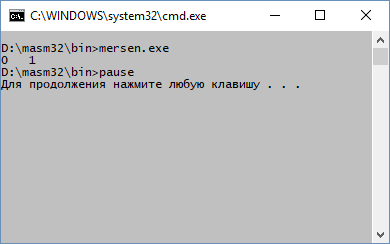 Листинг программы генератора кода//--Code_Generator.h#pragma once#include "Syntax_Block.h"class Code_Generator : public Syntax_Block {public:	Code_Generator(Syntax_Block&);	~Code_Generator();	friend std::ostream& operator << (std::ostream&, Code_Generator&);protected:	std::vector<std::string> errors;private:	int exp_count;		// Счетчик выполнений возведения в степень	void printMainInfo(std::ostream&);	void printVar(std::ostream&, int);	void descVar (std::ostream&);	void okonchanie(atom_cell&, std::ostream&);	void nomstr(atom_cell&, std::ostream&);	void prisv (atom_cell&, std::ostream&);	void perehod(atom_cell&, std::ostream&);	void hran_perehod(atom_cell&, std::ostream&);	void vozv_perehod(atom_cell&, std::ostream&);	void usl_perehod(atom_cell&, std::ostream&);	void hranenie(atom_cell&, std::ostream&);	void metka(atom_cell&, std::ostream&);	void proverka(atom_cell&, std::ostream&);	void uvel(atom_cell&, std::ostream&);	void sloj(atom_cell&, std::ostream&);	void vichit(atom_cell&, std::ostream&);	void umnoj(atom_cell&, std::ostream&);	void delen(atom_cell&, std::ostream&);	void exp(atom_cell&, std::ostream&);	void plus(atom_cell&, std::ostream&);	void minus(atom_cell&, std::ostream&);};//--Code_Generator.cpp#include "stdafx.h"#include "Code_Generator.h"using namespace std;Code_Generator::Code_Generator(Syntax_Block &sb) : 	Syntax_Block(sb), exp_count(0), for_count(0) {}Code_Generator::~Code_Generator() {}void Code_Generator::printMainInfo(std::ostream &os) {	os << ".486	; create 32 bit code" << endl <<		".model flat, stdcall ; 32 bit memory model" << endl <<		"option casemap :none ; case sensitive" << endl << endl <<		"include \\masm32\\include\\masm32rt.inc" << endl;}inline void Code_Generator::printVar(std::ostream &os, int a) {	os << 'v';	if (a < 286) os << getVar(a);	else os << a;}void Code_Generator::descVar(ostream &os) {	os << ".data" << endl;	for (int i = 0; i < 286; i++) {		if (UTO[i] == -1) {			os << 'v' << getVar(i) << '\t' << "dd" << '\t' << '0' << endl;		}	}	for (int i = 286; i < UTO.size(); i++) {		os << 'v' << i << '\t' << "dd" << '\t';		if (UTO[i] > 0) os << UTO[i];		else os << '0';		os << endl;	}	os << "hout\tdd\t?" << endl <<		"ns\tdd\t?" << endl;}void Code_Generator::okonchanie(atom_cell &ac, std::ostream &os) {	os << "invoke GetStdHandle, STD_OUTPUT_HANDLE" << endl <<		"mov hout, eax" << endl <<		"invoke WriteConsoleA, hout, str$(vr1), sizeof vr1, offset ns, NULL" << endl <<		"invoke WriteConsoleA, hout, str$(vr2), sizeof vr2, offset ns, NULL" << endl;}void Code_Generator::nomstr(atom_cell &ac, std::ostream &os) {	os << 'l' << ac.params[0] << ": " << endl;}void Code_Generator::prisv(atom_cell &ac, ostream &os) {	if (ac.params[0] >= 286) {		errors.push_back("Попытка присваивания к константе");		return;	}	os << "\tmov eax, ";	printVar(os, ac.params[1]);	os << endl << "\tmov ";	printVar(os, ac.params[0]);	os << ", eax" << endl;}void Code_Generator::perehod(atom_cell &ac, ostream & os) {	os << "\tjmp l" << ac.params[0] << endl;}void Code_Generator::hran_perehod(atom_cell &ac, std::ostream &os) {	os << "\tcall l" << ac.params[0] << endl;}void Code_Generator::vozv_perehod(atom_cell &ac, ostream &os) {	os << "\tret" << endl;}void Code_Generator::usl_perehod(atom_cell &ac, ostream &os) {	os << "\tmov eax, ";	printVar(os, ac.params[0]);	os << endl << "\tcmp eax, ";	printVar(os, ac.params[1]);	os << endl << '\t';	switch (ac.params[2]) {	case (1): os << "je ";  break;	case (3): os << "jg ";  break;	case (2): os << "jl ";  break;	case (5): os << "jge "; break;	case (4): os << "jle "; break;	case (6): os << "jne "; break;	}	os << 'l' << ac.params[3] << endl;}void Code_Generator::hranenie(atom_cell &ac, std::ostream &os) {	os << "\tmov eax, ";	printVar(os, ac.params[0]);	os << endl << "\tmov ";	printVar(os, ac.params[1]);	os << ", eax" << endl;}void Code_Generator::metka(atom_cell &ac, std::ostream &os) {	os << "l" << ac.params[0] << ':' << endl;}void Code_Generator::proverka(atom_cell &ac, std::ostream &os) {	os << "\tmov eax, ";	printVar(os, ac.params[0]);	os << endl << "\tcmp eax, ";	printVar(os, ac.params[1]);	os << endl << "\tjg l" << ac.params[3] << endl;}void Code_Generator::plus(atom_cell &ac, std::ostream &os) {}void Code_Generator::minus(atom_cell &ac, std::ostream &os) {	os << "\tmov eax, 0";	os << endl << "\tsub eax, ";	printVar(os, ac.params[0]);	os << endl << "\tmov ";	printVar(os, ac.params[1]);	os << ", eax" << endl;}ostream & operator<<(ostream &os, Code_Generator &cg) {	std::vector<Code_Generator::atom_cell>::iterator it;	cg.printMainInfo(os);	os << endl;	cg.descVar(os);	os << endl;	os << ".code" << endl << "MainProc proc" << endl;	for (it = cg.atom_table.begin(); it != cg.atom_table.end(); it++) {		switch (it->name) {		case ENDS:		cg.okonchanie(*it, os);		break;		case NOMSTR:	cg.nomstr(*it, os);			break;		case PRISV:	cg.prisv(*it, os);			break;		case PEREHOD:		cg.perehod(*it, os);		break;		case HRAN_PEREHOD:	cg.hran_perehod(*it, os);	break;		case VOZV_PEREHOD:	cg.vozv_perehod(*it, os);	break;		case USL_PEREHOD:	cg.usl_perehod(*it, os);	break;		case HRANENIE:		cg.hranenie(*it, os);		break;		case METKA:		cg.metka(*it, os);		break;		case PROVERKA:		cg.proverka(*it, os);		break;		case UVEL:			cg.uvel(*it, os);		break;		case SLOJ:			cg.sloj(*it, os);		break;		case VICHIT:		cg.vichit(*it, os);		break;		case UMNOJ:		cg.umnoj(*it, os);		break;		case DELEN:		cg.delen(*it, os);		break;		case EXP:			cg.exp(*it, os);			break;		case PLUS:			cg.plus(*it, os);		break;		case MINUS:		cg.minus(*it, os);		break;		}	}	os << "invoke  ExitProcess, 0" << endl <<		"MainProc endp" << endl << "end MainProc" << endl;	return os;}void Code_Generator::uvel(atom_cell &ac, std::ostream &os) {	os << "\tmov eax, ";	printVar(os, ac.params[0]);	os << endl << "\tadd eax, ";	printVar(os, ac.params[1]);	os << endl << "\t mov ";	printVar(os, ac.params[0]);	os << ", eax" << endl;}void Code_Generator::sloj(atom_cell &ac, ostream &os) {	os << "\tmov eax, ";	printVar(os, ac.params[0]);	os << endl << "\tadd eax, ";	printVar(os, ac.params[1]);	os << endl << "\tmov ";	printVar(os, ac.params[2]);	os << ", eax" << endl;}void Code_Generator::vichit(atom_cell &ac, std::ostream &os) {	os << "\tmov eax, ";	printVar(os, ac.params[0]);	os << endl << "\tsub eax, ";	printVar(os, ac.params[1]);	os << endl << "\tmov ";	printVar(os, ac.params[2]);	os << ", eax" << endl;}void Code_Generator::umnoj(atom_cell &ac, std::ostream &os) {	os << "\tmov eax, ";	printVar(os, ac.params[0]);	os << endl << "\tmul ";	printVar(os, ac.params[1]);	os << endl << "\tmov ";	printVar(os, ac.params[2]);	os << ", eax" << endl;}void Code_Generator::delen(atom_cell &ac, std::ostream &os) {	os << "\tmov eax, ";	printVar(os, ac.params[0]);	os << endl << "\tcdq";	os << endl << "\tdiv ";	printVar(os, ac.params[1]);	os << endl << "\tmov ";	printVar(os, ac.params[2]);	os << ", eax" << endl;}void Code_Generator::exp(atom_cell &ac, std::ostream &os) {	os << "\tmov edx, 0" << endl << "\tmov eax, ";	printVar(os, ac.params[0]);	os << endl << "\tmov cx, ";	printVar(os, ac.params[1]);	os << endl << "\tdec cx" << endl << 'e' << exp_count << ':' << endl;	os << "\tmul ";	printVar(os, ac.params[0]);	os << endl << "\tloop e" << exp_count << endl;	os << "\tmov ";	printVar(os, ac.params[2]);	os << ", eax" << endl;	++exp_count;}